Publicado en Madrid el 29/06/2022 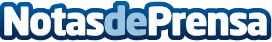 Dormir en una buena postura corporal es fundamental para garantizar el descanso, según Instituto del SueñoConseguir un buen sueño reparador no sólo depende de dormir las horas necesarias si no que hacerlo en una posición correcta es fundamental cuidar la salud tanto física como mentalDatos de contacto:Instituto Europeo del Sueño913 45 41 29Nota de prensa publicada en: https://www.notasdeprensa.es/dormir-en-una-buena-postura-corporal-es Categorias: Nacional Sociedad Medicina alternativa Bienestar http://www.notasdeprensa.es